UNIVERSIDADE FEDERAL DO RIO GRANDE DO NORTE CENTRO DE TECNOLOGIA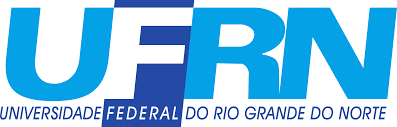 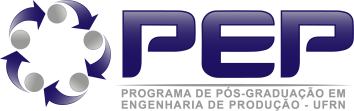 COLEGIADO DO CURSO DE PÓS-GRADUAÇÃO EM ENGENHARIA DE PRODUÇÃOEdital para Eleição da Coordenação e Vice-Coordenação do porgrama de Pós- graduação em Engenharia de Produção – Biênio 2021-2022A Comissão Eleitoral constituída pela Portaria nº23/2020– PPGEP/CT, de 15 de dezembro de 2020, conforme art. 64, do regimento interno da Universidade Federal do Rio Grande do Norte vem, a público, comunicar o Edital para Eleição de Coordenador e Vice-Coordenador do programa de Pós-graduação em Engenharia de Produção/CT/UFRN – biênio 2021-2022.Período: Do dia 18 a 20 de Janeiro de 2021.Local: O encaminhamento da chapa para o email da secretaria unificadaRequisito: Somente podem concorrer às funções de Coordenador e de Vice- Coordenador do programa de Pós-Graduação em Engenharia de Produção professores do quadro permanente da Universidade, integrantes do PEP, que estejam em regime de trabalho de 40 horas ou de dedicação exclusiva (com a redação dada pela Resolução no 13/2008, CONSUNI, de 01 de dezembro de 2008).Formalidade: Preenchimento do Anexo I e envio para email da coordenação do PEP do requerimento padrão, indicando os componentes da chapa, informando o candidato a Coordenador e a Vice-coordenador.Divulgação das Chapas Inscritas: No dia 21 de Janeiro de 2021 será divulgado na página do Programa de Pós-Graduação em Engenharia de Produção, on line.Vetos e Impugnações: Até 24 horas após a divulgação, por escrito e com fundamento legal, entregue na secretaria da coordenação da pós-graduação.Eleitores: O Coordenador e o Vice-Coordenador do programa de Pós-Graduação stricto sensu são eleitos simultaneamente pelos professores do quadro permanente da Universidade que compõem o corpo docente do programa e pelos estudantes regularmente matriculados no programa.Votação: Os votos serão dados aos candidatos concorrentes, inscritos conforme este Edital, em votação secreta, coletados por meio do SIGEleição, utilizando login e senha próprias dos sistemas da UFRN.Seção Eleitoral: O SIGEleição será aberto das 00hs até as 23:59hs do dia 28 de janeiro de 2020.Fiscalização: A votação por meio do SIGEleição não requer fiscalização do processo eleitoral.Início: Logo após o encerramento da votação, pelos membros da ComissãoEleitoral.Fiscalização: Cada chapa concorrente poderá designar um Fiscal de Apuração, a ser encaminhado ao Presidente da Comissão Eleitoral.Divulgação: Será realizada imediatamente após a conclusão dos trabalhos de apuração.Vetos e Impugnações: Deverão ser apresentados até 24 horas após a divulgação dos resultados nos murais do PEP, por escrito, com fundamentação legal, entregue a qualquer membro da Comissão Eleitoral.Computação: Os votos dados às Chapas pelos professores e alunos têm, respectivamente, pesos 70% e 30%, conforme artigo 40 do Regimento do Centro de Tecnologia. A chapa com maior pontuação será considerada vencedora.Proclamação: Até o dia 28 de Janeiro de 2021, na página do Programade Pós-Graduação em Engenharia de Produção.Casos Omissos: Serão resolvidos pela Comissão Eleitoral, em primeira instância, e pelo Colegiado do Programa de Pós-Graduação em Engenharia de Produção, em segunda instância.Natal/RN, 15 de janeiro de 2021COMISSÃO ELEITORALProf. Jose Alfredo Ferreira Costa Presidente - matrícula SIAPE 1142787Prof. Julio Francisco Dantas de Rezende Matrícula SIAPE 2329932Larissa Carvalho PereiraSecretária – CT/UFRNUNIVERSIDADE FEDERAL DO RIO GRANDE DO NORTE CENTRO DE TECNOLOGIACOLEGIADO DO CURSO DE PÓS-GRADUAÇÃO EM ENGENHARIA DE PRODUÇÃOANEXO IFORMULÁRIO PARA INSCRIÇÃO DE CHAPAS PARA A ELEIÇÃO DE COORDENADOR EVICE-COORDENADOR DO PEP/UFRNCHAPA__________AssinaturaCOORDENADOR__________________________VICE-COORDENADOR _____________________